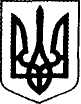 ТРОЇЦЬКА РАЙОННА ДЕРЖАВНА АДМІНІСТРАЦІЯЛУГАНСЬКОЇ ОБЛАСТІРОЗПОРЯДЖЕННЯголови районної державної адміністрації03 грудня 2019				смт Троїцьке				№ 282Про надання статусу дитини, позбавленої батьківського піклування Керуючись статтями 6, 13, 23 Закону України «Про місцеві державні адміністрації», пунктами 22, 24 постанови Кабінету Міністрів України від        24 вересня 2008 року № 866 «Питання діяльності органів опіки та піклування, пов’язаної із захистом прав дитини» (зі змінами), на підставі подання Служби у справах дітей Троїцької райдержадміністрації від 03.12.2019 № 01 - 25/710, з метою гарантії державної підтримки дітей - сиріт та дітей, позбавлених батьківського піклування, сприянню забезпечення реалізації прав дитини на життя, охорону здоров’я, освіту, соціальний захист, сімейне виховання та всебічний розвиток, зобов’язую:1. Надати Х, Х року народження, статус дитини, позбавленої батьківського піклування, на підставі рішення Х від Х (справа № Х), про позбавлення батьківських прав Х, Х року народження, згідно свідоцтва про смерть матері Х, серія Х № Х від Х. Влаштувати з 03.12.2019 у родину рідної бабусі Х, Х року народження, яка проживає за адресою: Х (рішення Х від Х справа № Х). Х, Х року народження, створити належні умови та нести відповідальність за життя та здоров’я, фізичний та духовний розвиток неповнолітньої Х, Х року народження. Контроль за виконанням даного розпорядження залишаю за собою.В. о. голови								Олег СЛІПЕЦЬ